Gutachten zur Masterarbeit von	B.Sc. …………………………………"Thema deutsch""Thema englisch"Hintergrund und AufgabenstellungText…Eigene GedankenarbeitText…Ergebnisgewinn und NachvollziehbarkeitText…Klarheit und QualitätText…Abschließende BeurteilungText…Der Vortrag wurde gehalten am ________________ Der Vortrag ist geplant für ______________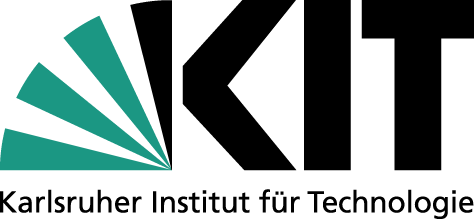 Name des InstitutsNote des Aufgabenstellers:(Datum, Unterschrift Aufgabensteller)Mit der Benotung einverstanden:Mit der Benotung einverstanden:(Datum, Unterschrift Zweitgutachter)              Name Zweitgutachter